Mathematics Sample Program: Year 2 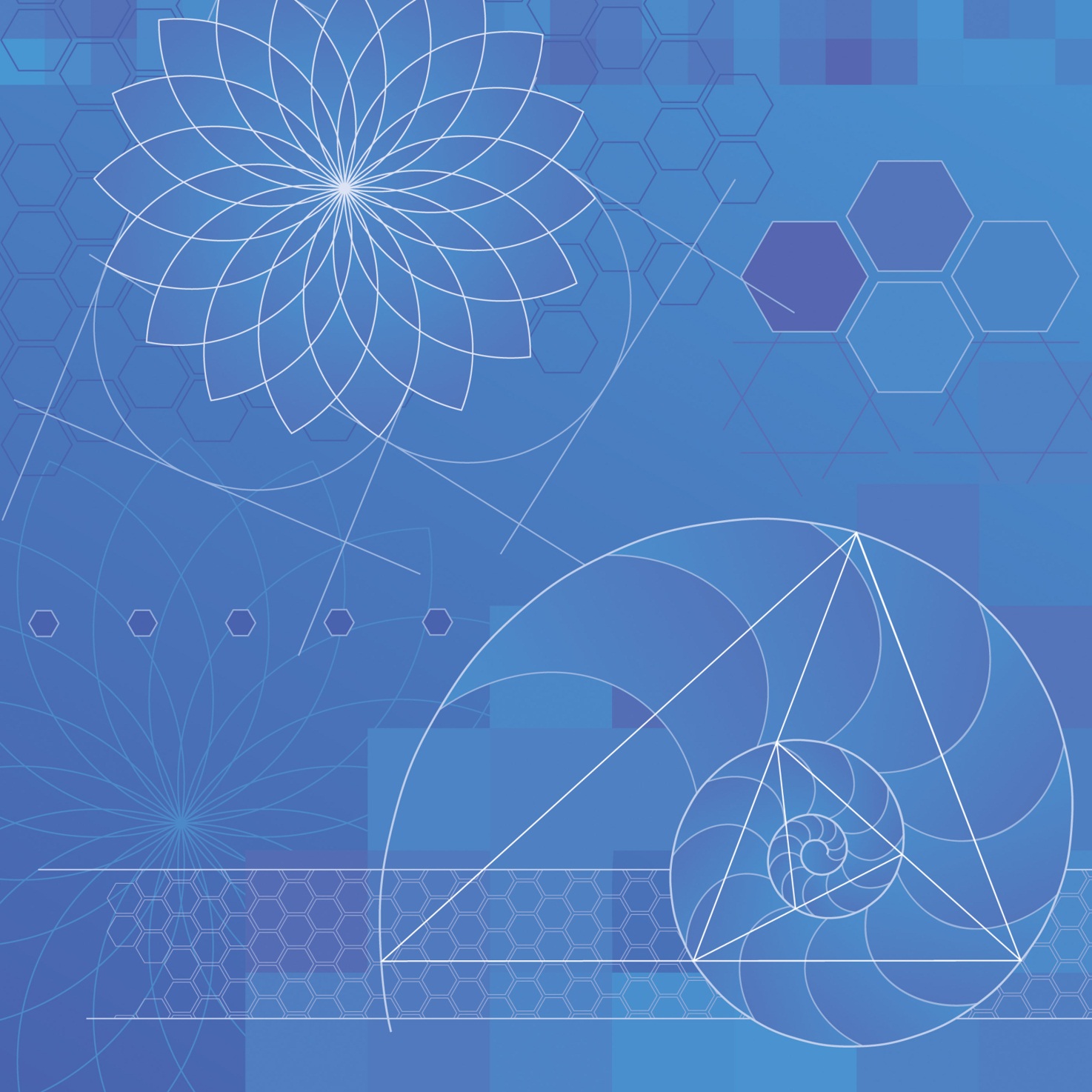 ContentsAbbreviations	4Hyperlinks	4Overview	5Topics, suggested time allocations and sequencing	5Content descriptions coverage within each topic	7Learning in Mathematics	10Year 2 Semester 1	11Topic 2.1.1 Skip Counting and Number Sequences	12Topic 2.1.2 Measurement – Comparing Length, Area	14Topic 2.1.3 Language of Chance	16Topic 2.1.4 Place Value to 1000	18Topic 2.1.5 Counting and Making Money Amounts	20Topic 2.1.6 Strategies for Addition and Subtraction	22Topic 2.1.7 Clock Times, Months, Seasons and the Calendar	24Year 3 Semester 2	26Topic 2.2.1  Recognising and Representing Multiplication and Division	27Topic 2.2.2 Measuring Mass, Volume and Capacity	29Topic 2.2.3 Asking Questions, and Collecting, Showing and Interpreting Data	31Topic 2.2.4 Halves, Quarters and Eighths of Wholes and Groups	33Topic 2.2.5 Describing 2D Shapes and Transformations	35Topic 2.2.6 Finding a Missing Element	37Topic 2.2.7 Mapping and Giving Directions	39Topic 2.2.8 Describe 3D Shapes	41AbbreviationsABS	Australian Bureau of Statistics AMSI	Australian Mathematical Sciences InstituteCIMT	Centre for Innovation in Mathematical Teaching (Plymouth, United Kingdom)DET	Department of Education and TrainingESA	Educational Services AustraliaNCTM	National Council Teachers of MathematicsNLVM	National Library of Virtual ManipulativesMAV	Mathematical Association of VictoriaHyperlinksAt the time of publication the URLs (website addresses) cited were checked for accuracy and appropriateness of content. However, due to the transient nature of material placed on the web, their continuing accuracy cannot be verified. Teachers are strongly advised to prepare their own indexes of sites that are suitable and applicable to the courses they teach, and to check these addresses prior to allowing student access.OverviewThis Mathematics Sample Program: Year 2 is an example of how the Mathematics curriculum could be organised into a teaching and learning program.This sample program provides comprehensive coverage of content descriptions from the three strands of the mathematics curriculum and is sequenced to develop knowledge and skills; however, there are many other ways that the curriculum content can be arranged to suit the learning needs of students.Topics, suggested time allocations and sequencing* Based on 3 hours teaching time per weekContent descriptions coverage within each topicAchievement standards (for three levels to support planning for a continuum of learning)Learning in Mathematics The proficiencies of Understanding, Fluency, Problem Solving and Reasoning are fundamental to learning mathematics and working mathematically, and are applied across all three strands Number and Algebra, Measurement and Geometry, and Statistics and Probability.Understanding refers to students building a robust knowledge of adaptable and transferable mathematical concepts and structures. Students make connections between related concepts and progressively apply the familiar to develop new ideas. They develop an understanding of the relationship between the ‘why’ and the ‘how’ of mathematics. Students build understanding when they:Connect related ideasRepresent concepts in different waysIdentify commonalities and differences between aspects of contentDescribe their thinking mathematicallyInterpret mathematical information.Fluency describes students developing skills in choosing appropriate procedures, carrying out procedures flexibly, accurately, efficiently and appropriately, and recalling factual knowledge and concepts readily. Students are fluent when they:Make reasonable estimatesCalculate answers efficientlyRecognise robust ways of answering questionsChoose appropriate methods and approximationsRecall definitions and regularly use facts,Can manipulate expressions and equations to find solutions.Problem solving is the ability of students to make choices, interpret, formulate, model and investigate problem situations, select and use technological functions and communicate solutions effectively. Students pose and solve problems when they:Use mathematics to represent unfamiliar or meaningful situationsDesign investigations and plan their approachesApply their existing strategies to seek solutionsVerify that their answers are reasonable.Reasoning refers to students developing an increasingly sophisticated capacity for logical, statistical and probabilistic thinking and actions, such as conjecturing, hypothesising, analysing, proving, evaluating, explaining, inferring, justifying, refuting, abstracting and generalising. Students are reasoning mathematically when they:Explain their thinkingDeduce and justify strategies used and conclusions reachedAdapt the known to the unknownTransfer learning from one context to anotherProve that something is true or falseMake inferences about data or the likelihood of eventsCompare and contrast related ideas and explain their choices.Year 2 Semester 1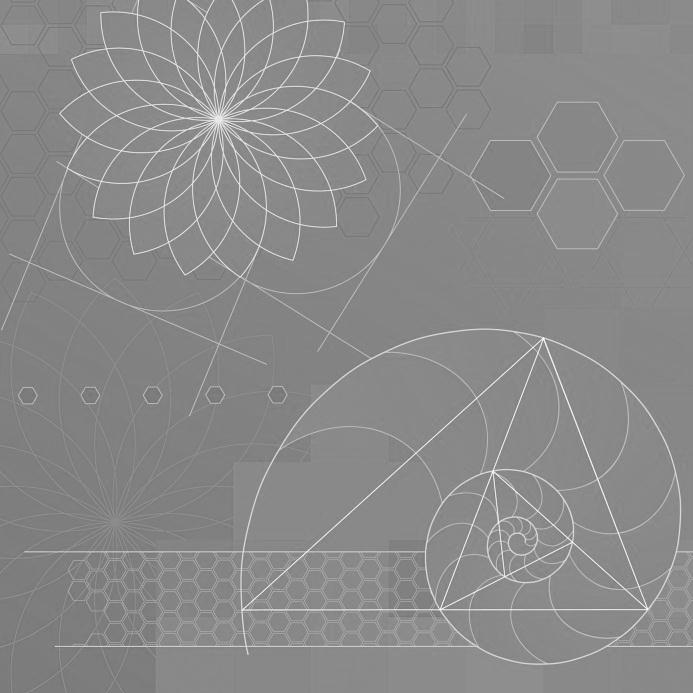 Year 2 Semester 2Week*Semester 1Semester 212.1.1 Skip Counting and Number Sequences 
Strand: Number and Algebra
Sub-strand: Number and Place Value  2.2.1 Recognising and Representing Multiplication and Division
Strand: Number and Algebra 
Sub-strand: Number and Place Value 22.1.1 Skip Counting and Number Sequences 
Strand: Number and Algebra
Sub-strand: Number and Place Value  2.2.1 Recognising and Representing Multiplication and Division
Strand: Number and Algebra 
Sub-strand: Number and Place Value 32.1.2 Measurement - Comparing Length, Area
Strand: Measurement and Geometry
Sub-strand: Using Units of Measurement2.2.1 Recognising and Representing Multiplication and Division
Strand: Number and Algebra 
Sub-strand: Number and Place Value 42.1.2 Measurement - Comparing Length, Area
Strand: Measurement and Geometry
Sub-strand: Using Units of Measurement2.2.2 Measuring Mass, Volume and Capacity
Strand: Measurement and Geometry
Sub-strand: Using Units of Measurement 52.1.2 Measurement - Comparing Length, Area
Strand: Measurement and Geometry
Sub-strand: Using Units of Measurement2.2.2 Measuring Mass, Volume and Capacity
Strand: Measurement and Geometry
Sub-strand: Using Units of Measurement 52.2.2 Measuring Mass, Volume and Capacity
Strand: Measurement and Geometry
Sub-strand: Using Units of Measurement 62.1.3 Language of Chance
Strand: Statistics and Probability 
Sub-strand: Chance2.2.2 Measuring Mass, Volume and Capacity
Strand: Measurement and Geometry
Sub-strand: Using Units of Measurement 72.1.3 Language of Chance
Strand: Statistics and Probability 
Sub-strand: Chance2.2.3 Asking Questions, and Collecting, Showing and Interpreting Data
Strand: Statistics and Probability
Sub-strand: Data Representation and Interpretation82.1.4 Place Value to 1000
Strand: Number and Algebra
Sub-strand: Number and Place Value 2.2.3 Asking Questions, and Collecting, Showing and Interpreting Data
Strand: Statistics and Probability
Sub-strand: Data Representation and Interpretation92.1.4 Place Value to 1000
Strand: Number and Algebra
Sub-strand: Number and Place Value 2.2.4 Halves, Quarters and Eighths of Wholes and Groups 
Strand: Number and Algebra
Sub-strand: Fractions and Decimals 102.1.4 Place Value to 1000
Strand: Number and Algebra
Sub-strand: Number and Place Value 2.2.4 Halves, Quarters and Eighths of Wholes and Groups 
Strand: Number and Algebra
Sub-strand: Fractions and Decimals 112.1.5 Counting and Making Money Amounts
Strand: Number and Algebra
Sub-strand: Money and Financial Mathematics 2.2.5 Describing 2D Shapes and Transformations 
Strand: Measurement and Geometry
Sub-strand: Shape 122.1.5 Counting and Making Money Amounts
Strand: Number and Algebra
Sub-strand: Money and Financial Mathematics 2.2.5 Describing 2D Shapes and Transformations 
Strand: Measurement and Geometry
Sub-strand: Shape 132.1.6 Strategies for Addition and Subtraction
Strand: Number and Algebra
Sub-strand: Number and Place Value2.2.6 Finding a Missing Element 
Strand: Number and Algebra
Sub-strand: Patterns and Algebra 142.1.6 Strategies for Addition and Subtraction
Strand: Number and Algebra
Sub-strand: Number and Place Value2.2.6 Finding a Missing Element 
Strand: Number and Algebra
Sub-strand: Patterns and Algebra 152.1.6 Strategies for Addition and Subtraction
Strand: Number and Algebra
Sub-strand: Number and Place Value2.2.7 Mapping and Giving Directions
Strand: Measurement and Geometry 
Sub-strand: Location and Transformation 152.2.7 Mapping and Giving Directions
Strand: Measurement and Geometry 
Sub-strand: Location and Transformation 162.2.7 Mapping and Giving Directions
Strand: Measurement and Geometry 
Sub-strand: Location and Transformation 162.2.7 Mapping and Giving Directions
Strand: Measurement and Geometry 
Sub-strand: Location and Transformation 172.1.7 Clock Times, Months, Seasons and the Calendar
Strand: Measurement and Geometry
Sub-strand: Using Units of Measurement  2.2.8 Describing 3D Shapes 
Strand: Measurement and Geometry
Sub-strand: Shape 182.1.7 Clock Times, Months, Seasons and the Calendar
Strand: Measurement and Geometry
Sub-strand: Using Units of Measurement  2.2.8 Describing 3D Shapes 
Strand: Measurement and Geometry
Sub-strand: Shape Level 2 content descriptionsTopic/sStrand:  Number and AlgebraStrand:  Number and AlgebraSub-strand:  Number and Place Value  Sub-strand:  Number and Place Value  Investigate number sequences, initially those increasing and decreasing by twos, threes, fives and ten from any starting point, then moving to other sequences. (VCMNA103)2.1.1Recognise, model, represent and order numbers to at least 1000 (VCMNA104)2.1.4Group, partition and rearrange collections up to 1000 in hundreds, tens and ones to facilitate more efficient counting (VCMNA105) 2.1.4Explore the connection between addition and subtraction  (VCMNA106)2.1.6Solve simple addition and subtraction problems using a range of efficient mental and written strategies (VCMNA107)2.1.6Recognise and represent multiplication as repeated addition, groups and arrays (VCMNA108)2.2.1Recognise and represent division as grouping into equal sets and solve simple problems using these representations (VCMNA109)2.2.1Sub-strand: Fractions and Decimals  Sub-strand: Fractions and Decimals  Recognise and interpret common uses of halves, quarters and eighths of shapes and collections (VCMNA110)2.2.4Sub-strand: Money and Financial MathematicsSub-strand: Money and Financial MathematicsCount and order small collections of Australian coins and notes according to their value (VCMNA111)2.1.5Sub-strand: Patterns and Algebra Sub-strand: Patterns and Algebra Describe patterns with numbers and identify missing elements (VCMNA112)2.2.6Solve problems by using number sentences for addition or subtraction (VCMNA113)2.1.6Apply repetition in arithmetic operations, including multiplication as repeated addition and division as repeated subtraction (VCMNA114)2.2.1Strand: Measurement and GeometryStrand: Measurement and GeometrySub-strand: Using Units of Measurement Sub-strand: Using Units of Measurement Compare and order several shapes and objects based on length, area, volume and capacity using appropriate uniform informal units (VCMMG115)2.1.22.2.2Compare masses of objects using balance scales (VCMMG116)2.2.2Tell time to the quarter-hour, using the language of 'past' and 'to' (VCMMG117)2.1.7Name and order months and seasons (VCMMG118)2.1.7Use a calendar to identify the date and determine the number of days in each month (VCMMG119)2.1.7Sub-strand:  ShapeSub-strand:  ShapeDescribe and draw two-dimensional shapes, with and without digital technologies (VCMMG120)2.2.5Describe the features of three-dimensional objects (VCMMG121)2.2.8Sub-strand: Location and TransformationInterpret simple maps of familiar locations and identify the relative positions of key features (VCMMG122)2.2.7Investigate the effect of one-step slides and flips with and without digital technologies (VCMMG123)2.2.5Identify and describe half and quarter turns (VCMMG124)2.2.5Strand: Statistics and ProbabilityStrand: Statistics and ProbabilitySub-strand: ChanceSub-strand: ChanceIdentify practical activities and everyday events that involve chance. Describe outcomes as ‘likely’ or ‘unlikely’ and identify some events as ‘certain’ or ‘impossible’.(VCMSP125) 2.1.3Sub-strand: Data Representation and InterpretationIdentify a question of interest based on one categorical variable. Gather data relevant to the question (VCMSP126)2.2.3Collect, check and classify data (VCMSP127)2.2.3Create displays of data using lists, table and picture graphs and interpret them (VCMSP128)2.2.3Level 1Level 2Level 3Number and algebraStudents count to and from 100 and locate these numbers on a number line. They partition numbers using place value and carry out simple additions and subtractions, using counting strategies. Students recognise Australian coins according to their value. They identify representations of one half. Students describe number sequences resulting from skip counting by 2s, 5s and 10s. They continue simple patterns involving numbers and objects with and without the use of digital technology.Number and algebraStudents count to and from, and order numbers up to 1000. They perform simple addition and subtraction calculations, using a range of strategies. They find the total value of simple collections of Australian notes and coins. Students represent multiplication and division by grouping into sets and divide collections and shapes into halves, quarters and eighths. They recognise increasing and decreasing number sequences involving 2s, 3s, 5s and 10s, identify the missing element in a number sequence, and use digital technology to produce sequences by constant addition.Number and algebraStudents count and order numbers to and from 10 000. They recognise the connection between addition and subtraction, and solve problems using efficient strategies for multiplication with and without the use of digital technology. Students recall addition and multiplication facts for single-digit numbers. They represent money values in various ways and correctly count out change from financial transactions. Students model and represent unit fractions for halves, thirds, quarters, fifths and eighths, and multiples of these up to one. They classify numbers as either odd or even, continue number patterns involving addition or subtraction, and explore simple number sequences based on multiples.Measurement and geometryStudents use informal units of measurement to order objects based on length, mass and capacity. They tell time to the half-hour and explain time durations. Students describe two-dimensional shapes and three-dimensional objects. They use the language of distance and direction to move from place to place.Measurement and geometryStudents order shapes and objects, using informal units for a range of measures. They tell time to the quarter hour and use a calendar to identify the date, days, weeks and months included in seasons and other events. Students draw two-dimensional shapes, specify their features and explain the effects of one-step transformations. They recognise the features of three-dimensional objects. They interpret simple maps of familiar locations.Measurement and geometryStudents use metric units for length, area, mass and capacity. They tell time to the nearest minute. Students identify symmetry in natural and constructed environments. They use angle size as a measure of turn in real situations and make models of three-dimensional objects. Students match positions on maps with given information and create simple maps.Statistics and probabilityStudents describe data displays. They ask questions to collect data and draw simple data displays. Students classify outcomes of simple familiar events.Statistics and probabilityStudents collect data from relevant questions to create lists, tables and picture graphs with and without the use of digital technology. They interpret data in context. Students use everyday language to describe outcomes of familiar events.Statistics and probabilityStudents carry out simple data investigations for categorical variables. They interpret and compare data displays. Students conduct chance experiments, list possible outcomes and recognise variations in results.Topic 2.1.1 Skip Counting and Number Sequences  Topic 2.1.1 Skip Counting and Number Sequences  Topic 2.1.1 Skip Counting and Number Sequences  Strand: Number and AlgebraSub-strand: Number and Place Value Recommended teaching time: 2 weeksMapping to F–10 curriculum in VictoriaMapping to F–10 curriculum in VictoriaMapping to F–10 curriculum in VictoriaContent descriptionsContent descriptionsContent descriptionsInvestigate number sequences, initially those increasing and decreasing by twos, threes, fives and ten from any starting point, then moving to other sequences (VCMNA103)Investigate number sequences, initially those increasing and decreasing by twos, threes, fives and ten from any starting point, then moving to other sequences (VCMNA103)Investigate number sequences, initially those increasing and decreasing by twos, threes, fives and ten from any starting point, then moving to other sequences (VCMNA103)Achievement standard (excerpt in bold)Achievement standard (excerpt in bold)Achievement standard (excerpt in bold)Level 1Level 2Level 3Students count to and from 100 and locate these numbers on a number line. They partition numbers using place value and carry out simple additions and subtractions, using counting strategies. Students recognise Australian coins according to their value. They identify representations of one half. Students describe number sequences resulting from skip counting by 2s, 5s and 10s. They continue simple patterns involving numbers and objects with and without the use of digital technology.Students count to and from, and order numbers up to 1000. They perform simple addition and subtraction calculations, using a range of strategies. They find the total value of simple collections of Australian notes and coins. Students represent multiplication and division by grouping into sets and divide collections and shapes into halves, quarters and eighths. They recognise increasing and decreasing number sequences involving 2s, 3s, 5s and 10s, identify the missing element in a number sequence, and use digital technology to produce sequences by constant addition.Students count and order numbers to and from 10 000. They recognise the connection between addition and subtraction, and solve problems using efficient strategies for multiplication with and without the use of digital technology. Students recall addition and multiplication facts for single-digit numbers. They represent money values in various ways and correctly count out change from financial transactions. Students model and represent unit fractions for halves, thirds, quarters, fifths and eighths, and multiples of these up to one. They classify numbers as either odd or even, continue number patterns involving addition or subtraction, and explore simple number sequences based on multiples.ActivitiesProficienciesRecognising pattern in number sequencesSkip counting and finding patterns for counting by tens, fives, twos then threes from zero initially then from any numberSkip counting and finding patterns for counting by fours, sixes, eights, nines and sevensFinding relationships between counting patterns, e.g. fours is double twos, sixes is double threes, etc.Generalising about counting patterns, eg. counting by fives will always have two steps, tens just increases in the tens place with ones staying the same, twos are either all odd or all even numbers depending on the starting pointFluency includes counting numbers in sequences readily,Understanding by connecting number calculations with counting sequencesProblem solving by investigating number patterns and finding connections between skip counting patternsReasoning includes generalising the pattern from number sequencesConsidering different levels of student abilityLevel 1Students who are working at this level could:Develop fluency with forwards and backwards counting in circle games.Level 3Students who are working at this level could:Explain why all numbers that end in the digits 0, 2, 4, 6 and 8 are even and that numbers ending in 1, 3, 5, 7 and 9 are odd.Assessment ideasStudents:Use the FUSE Number Trains: Skip Counting Google Play app to 'skip count' by twos, fives and tens.ResourcesFUSEVarious ResourcesIlluminationsDisplaying Number PatternsNZ Maths‘Pede’ Patterns NotesTopic 2.1.2 Measurement – Comparing Length, Area Topic 2.1.2 Measurement – Comparing Length, Area Topic 2.1.2 Measurement – Comparing Length, Area Strand: Measurement and GeometrySub-strand: Using Units of MeasurementRecommended teaching time: 3 weeksMapping to F–10 curriculum in VictoriaMapping to F–10 curriculum in VictoriaMapping to F–10 curriculum in VictoriaContent descriptionsContent descriptionsContent descriptionsCompare and order several shapes and objects based on length, area, volume and capacity using appropriate uniform informal units (VCMMG115)Compare and order several shapes and objects based on length, area, volume and capacity using appropriate uniform informal units (VCMMG115)Compare and order several shapes and objects based on length, area, volume and capacity using appropriate uniform informal units (VCMMG115)Achievement standard (excerpt in bold)Achievement standard (excerpt in bold)Achievement standard (excerpt in bold)Level 1Level 2Level 3Students use informal units of measurement to order objects based on length, mass and capacity. They tell time to the half-hour and explain time durations. Students describe two-dimensional shapes and three-dimensional objects. They use the language of distance and direction to move from place to place.Students order shapes and objects, using informal units for a range of measures. They tell time to the quarter hour and use a calendar to identify the date, days, weeks and months included in seasons and other events. Students draw two-dimensional shapes, specify their features and explain the effects of one-step transformations. They recognise the features of three-dimensional objects. They interpret simple maps of familiar locations.Students use metric units for length, area, mass and capacity. They tell time to the nearest minute. Students identify symmetry in natural and constructed environments. They use angle size as a measure of turn in real situations and make models of three-dimensional objects. Students match positions on maps with given information and create simple maps.ActivitiesProficienciesIntroduce the language of length, such as longer, shorter, longest, shortest and area, such as more or less area, covers more area, covers less areaCompare length and area both directly and indirectly using a third object, e.g. two lines or shapes are drawn on the concrete a distance apart, how can we compare them?Order three or more lengths and areas by eye and by measuring with appropriate unitsClarify that length is one dimension but area is two, length and width, so different units are needed to measure each attributeFluency includes using informal units iteratively to compare measurementsUnderstanding the similarities and differences between length and areaProblem solving to investigate problem involving comparing and ordering lengths and areas, e.g. Will this doorway be wide enough for the table to go through? How could we check?Reasoning includes comparing the use of various units for measurement to assess the most appropriate unit for the attributeConsidering different levelsLevel 1Students who are working at this level could:Measure and compare the lengths of pairs of objects using uniform informal units (e.g. handspan)Level 3Students who are working at this level could:Measure and compare the lengths of pairs of objects using metric units of length.Assessment ideasStudents:Design a placemat for their desk with enough area for their workbook and pencil case to fit well but without directly comparing these items to the paper for the placemat.ResourcesFUSEMeasuring Familiar ThingsNZ MathsMaking Benchmarks – LengthIlluminationsWhat’s My Area?NotesTopic 2.1.3 Language of Chance Topic 2.1.3 Language of Chance Topic 2.1.3 Language of Chance Strand: Statistics and Probability Sub-strand: ChanceRecommended teaching time: 2 weeksMapping to F–10 curriculum in VictoriaMapping to F–10 curriculum in VictoriaMapping to F–10 curriculum in VictoriaContent descriptionsContent descriptionsContent descriptionsIdentify practical activities and everyday events that involve chance. Describe outcomes as ‘likely’ or ‘unlikely’ and identify some events as ‘certain’ or ‘impossible’ (VCMSP125) Identify practical activities and everyday events that involve chance. Describe outcomes as ‘likely’ or ‘unlikely’ and identify some events as ‘certain’ or ‘impossible’ (VCMSP125) Identify practical activities and everyday events that involve chance. Describe outcomes as ‘likely’ or ‘unlikely’ and identify some events as ‘certain’ or ‘impossible’ (VCMSP125) Achievement standard (excerpt in bold)Achievement standard (excerpt in bold)Achievement standard (excerpt in bold)Level 1Level 2Level 3Students describe data displays. They ask questions to collect data and draw simple data displays. Students classify outcomes of simple familiar events.Students collect data from relevant questions to create lists, tables and picture graphs with and without the use of digital technology. They interpret data in context. Students use everyday language to describe outcomes of familiar events.Students carry out simple data investigations for categorical variables. They interpret and compare data displays. Students conduct chance experiments, list possible outcomes and recognise variations in results.ActivitiesProficienciesIntroduce the language of chance such as “likely”, “unlikely”, “certain” and “impossible” and match these terms to everyday events, e.g. it is likely that I will go swimming today because the weather is hot; it is unlikely that I will be given a present today because it is not my birthdayRecognise the meaning of certain and impossible as definitive terms , e.g. it is certain that I am breathing, it is impossible for humans to fly unassistedConnect chance language events that have equal chance, such as rolling one dice, or a spinner with equal sized segments, and unequal chance such as the total found by rolling two dice and adding them or spinners with unequal sized segmentsCreate situations with both equal chance and unequal chance such as fair and unfair board gamesFluency in using the language of chance to describe outcomes of familiar chance eventsUnderstanding that the chance of an event occurring can differ with some event having an equal chance and some an unequal chanceProblem solving by creating or describing situations with an equal chance of event occurring and an unequal chanceReasoning by explaining the language of chance and giving examples for each termConsidering different levelsLevel 1Students who are working at this level could:Justify why some events are certain or impossible.Level 3Students who are working at this level could:Conduct repeated trials of tossing a coin or drawing a ball from a bag and identifying the variations between trials.Assessment ideasStudents:Draw and describe an event for each chance term – unlikely, likely, certain and impossible.ResourcesFUSEThe Giraffe Ate ItChance: What is fair; what is likely?What’s the Chance?NZ MathsNo Way JosenRichIn the Playground NotesTopic 2.1.4 Place Value to 1000 Topic 2.1.4 Place Value to 1000 Topic 2.1.4 Place Value to 1000 Strand: Number and Algebra Sub-strand:  Number and Place Value  Recommended teaching time: 3 weeksMapping to F–10 curriculum in VictoriaMapping to F–10 curriculum in VictoriaMapping to F–10 curriculum in VictoriaContent descriptionsContent descriptionsContent descriptionsRecognise, model, represent and order numbers to at least 1000 (VCMNA104)Group, partition and rearrange collections up to 1000 in hundreds, tens and ones to facilitate more efficient counting  (VCMNA105)Recognise, model, represent and order numbers to at least 1000 (VCMNA104)Group, partition and rearrange collections up to 1000 in hundreds, tens and ones to facilitate more efficient counting  (VCMNA105)Recognise, model, represent and order numbers to at least 1000 (VCMNA104)Group, partition and rearrange collections up to 1000 in hundreds, tens and ones to facilitate more efficient counting  (VCMNA105)Achievement standard (excerpt in bold)Achievement standard (excerpt in bold)Achievement standard (excerpt in bold)Level  1Level 2Level 3Students count to and from 100 and locate these numbers on a number line. They partition numbers using place value and carry out simple additions and subtractions, using counting strategies. Students recognise Australian coins according to their value. They identify representations of one half. Students describe number sequences resulting from skip counting by 2s, 5s and 10s. They continue simple patterns involving numbers and objects with and without the use of digital technology.Students count to and from, and order numbers up to 1000. They perform simple addition and subtraction calculations, using a range of strategies. They find the total value of simple collections of Australian notes and coins. Students represent multiplication and division by grouping into sets and divide collections and shapes into halves, quarters and eighths. They recognise increasing and decreasing number sequences involving 2s, 3s, 5s and 10s, identify the missing element in a number sequence, and use digital technology to produce sequences by constant addition.Students count and order numbers to and from 10 000. They recognise the connection between addition and subtraction, and solve problems using efficient strategies for multiplication with and without the use of digital technology. Students recall addition and multiplication facts for single-digit numbers. They represent money values in various ways and correctly count out change from financial transactions. Students model and represent unit fractions for halves, thirds, quarters, fifths and eighths, and multiples of these up to one. They classify numbers as either odd or even, continue number patterns involving addition or subtraction, and explore simple number sequences based on multiples.ActivitiesProficienciesRecognise the place value structure of hundreds, tens and ones and that the place where the digit is gives its value, e.g. a 2 in the hundreds place has a value of 200Partition numbers to 1000 into hundreds, tens and onesRename numbers such as 345 as 34 tens and 5 onesKnow the number ten more, ten less, one hundred more and one hundred less a given number and using renaming and materials to support this, e.g. ten less than 204, 204 can be renamed as 20 tens and 4 ones so take ten is 19 tens and 4 ones or 194 and 204 is two hundred flats and 4 so one hundred must be broken into ten tens for one to be taken awayFluency in reading and writing numbers to 1000Understanding by partitioning and combining numbers flexiblyProblem solving by using partitioning and renaming numbersReasoning by explaining how to find the number 100 more or less, or 10 more or lessConsidering different levelsLevel 1Students who are working at this level could:As below (Assessment ideas), but for a 2-digit number.Level 3Students who are working at this level could:As below (Assessment ideas), but for a 4-digit number.Assessment ideasStudents:Use a thinkboard with four quadrants to rename a 3-digit number in two ways (Q1 and Q2) and to write the number 100 more and less (Q3) and 10 more and less (Q4).ResourcesFUSE
Number TrainsPlace Value and Modelling NumbersIlluminationsExpand That Number!NotesTopic 2.1.5 Counting and Making Money AmountsTopic 2.1.5 Counting and Making Money AmountsTopic 2.1.5 Counting and Making Money AmountsStrand: Number and Algebra Sub-strand: Money and Financial Mathematics Recommended teaching time: 2 weeksMapping to F–10 curriculum in VictoriaMapping to F–10 curriculum in VictoriaMapping to F–10 curriculum in VictoriaContent descriptionsContent descriptionsContent descriptionsCount and order small collections of Australian coins and notes according to their value (VCMNA111)Count and order small collections of Australian coins and notes according to their value (VCMNA111)Count and order small collections of Australian coins and notes according to their value (VCMNA111)Achievement standard (excerpt in bold)Achievement standard (excerpt in bold)Achievement standard (excerpt in bold)Level 1Level 2Level 3Students count to and from 100 and locate these numbers on a number line. They partition numbers using place value and carry out simple additions and subtractions, using counting strategies. Students recognise Australian coins according to their value. They identify representations of one half. Students describe number sequences resulting from skip counting by 2s, 5s and 10s. They continue simple patterns involving numbers and objects with and without the use of digital technology.Students count to and from, and order numbers up to 1000. They perform simple addition and subtraction calculations, using a range of strategies. They find the total value of simple collections of Australian notes and coins. Students represent multiplication and division by grouping into sets and divide collections and shapes into halves, quarters and eighths. They recognise increasing and decreasing number sequences involving 2s, 3s, 5s and 10s, identify the missing element in a number sequence, and use digital technology to produce sequences by constant addition.Students count and order numbers to and from 10 000. They recognise the connection between addition and subtraction, and solve problems using efficient strategies for multiplication with and without the use of digital technology. Students recall addition and multiplication facts for single-digit numbers. They represent money values in various ways and correctly count out change from financial transactions. Students model and represent unit fractions for halves, thirds, quarters, fifths and eighths, and multiples of these up to one. They classify numbers as either odd or even, continue number patterns involving addition or subtraction, and explore simple number sequences based on multiples.ActivitiesProficienciesRecognise the coins and notes from Australia and their valueCount collections of coins, and then coins and notes using strategies such as making dollars, or counting dollars first then centsOrder collections of coins and notes according to their value rather than the number of coins or notes in the collection, e.g. 20c and 20c and 10c has a lesser value than 50c and 50c even though there are more coins in the first collectionMake a given money amount using different combinations of coins and notes, e.g. $4 can be made with two $2 coins or $1 and two 50cFluency in recognising the coins and notes we have in AustraliaUnderstanding that money amounts can be made up of different combinations of coins and notesProblem solving to solve problems involving ordering money amountsReasoning through explaining the order of money amounts according to the value of the coins or notes not the number of coins or notesConsidering different levelsLevel 1Students who are working at this level could:Demonstrate understanding that the value of Australian coins is not related to size, and describe how the features of coins make it possible to identify them.Level 3Students who are working at this level could:Represent money values in multiple ways and count the change required for simple transactions to the nearest five cents.Assessment ideasStudents:Count and order small collections of Australian coins and notes according to their value.ResourcesFUSEMoneySmart: Kieren's Coin (Unit of Work)SwirkUsing MoneyIlluminationsPrimary EconomicsNotesTopic 2.1.6 Strategies for Addition and Subtraction Topic 2.1.6 Strategies for Addition and Subtraction Topic 2.1.6 Strategies for Addition and Subtraction Strand: Number and Algebra Sub-strands: Number and Place Value Recommended teaching time: 4 weeksMapping to F–10 curriculum in VictoriaMapping to F–10 curriculum in VictoriaMapping to F–10 curriculum in VictoriaContent descriptionsContent descriptionsContent descriptionsExplore the connection between addition and subtraction (VCMNA106)Solve simple addition and subtraction problems using a range of efficient mental and written strategies (VCMNA107)Solve problems by using number sentences for addition or subtraction (VCMNA113)Explore the connection between addition and subtraction (VCMNA106)Solve simple addition and subtraction problems using a range of efficient mental and written strategies (VCMNA107)Solve problems by using number sentences for addition or subtraction (VCMNA113)Explore the connection between addition and subtraction (VCMNA106)Solve simple addition and subtraction problems using a range of efficient mental and written strategies (VCMNA107)Solve problems by using number sentences for addition or subtraction (VCMNA113)Achievement standard (excerpt in bold)Achievement standard (excerpt in bold)Achievement standard (excerpt in bold)Level  1Level 2Level 3Students count to and from 100 and locate these numbers on a number line. They partition numbers using place value and carry out simple additions and subtractions, using counting strategies. Students recognise Australian coins according to their value. They identify representations of one half. Students describe number sequences resulting from skip counting by 2s, 5s and 10s. They continue simple patterns involving numbers and objects with and without the use of digital technology.Students count to and from, and order numbers up to 1000. They perform simple addition and subtraction calculations, using a range of strategies. They find the total value of simple collections of Australian notes and coins. Students represent multiplication and division by grouping into sets and divide collections and shapes into halves, quarters and eighths. They recognise increasing and decreasing number sequences involving 2s, 3s, 5s and 10s, identify the missing element in a number sequence, and use digital technology to produce sequences by constant addition.Students count and order numbers to and from 10 000. They recognise the connection between addition and subtraction, and solve problems using efficient strategies for multiplication with and without the use of digital technology. Students recall addition and multiplication facts for single-digit numbers. They represent money values in various ways and correctly count out change from financial transactions. Students model and represent unit fractions for halves, thirds, quarters, fifths and eighths, and multiples of these up to one. They classify numbers as either odd or even, continue number patterns involving addition or subtraction, and explore simple number sequences based on multiples.ActivitiesProficienciesIntroduce mental strategies for addition and subtraction, such as doubles, near doubles, tens facts, making ten, adding ten, counting up to, counting back, fact families, etc.Introduce multi-digit written strategies, such as number splittingLink addition and subtraction as the “do and undo” or inverse operationLink addition and subtraction to everyday events through solving and creating number sentences to match an equationConnect the use of strategies to the problems posed, and appropriate strategies for a particular equationFluency in strategies for addition and subtraction, including doubles, near doubles, facts to ten, ten more or ten less and build to ten.Understanding through identifying and describing the relationship between addition and subtractionProblem solving by making models and using number sentences that represent problem situationsReasoning includes using known facts to derive strategies for unfamiliar calculations, and comparing and contrasting related models of operations Considering different levelsConsidering different levelsLevel 1Students who are working at this level could:Represent and solve simple addition and subtraction problems using a range of strategies including counting on, partitioning and rearranging parts.Level 3Students who are working at this level could:Demonstrate the connection between addition and subtraction using partitioning or by writing equivalent number sentences.Level 1Students who are working at this level could:Represent and solve simple addition and subtraction problems using a range of strategies including counting on, partitioning and rearranging parts.Level 3Students who are working at this level could:Demonstrate the connection between addition and subtraction using partitioning or by writing equivalent number sentences.Assessment ideasStudents: Make a poster or video explaining some of the mental strategies for addition or subtraction.ResourcesFUSEExploring Addition and SubtractionThe Take-Away Bar: Generate Easy SubtractionsBalance the Cups: Use the Rule 1Illuminations Fact FamiliesNotesTopic 2.1.7 Clock Times, Months, Seasons and the Calendar  Topic 2.1.7 Clock Times, Months, Seasons and the Calendar  Topic 2.1.7 Clock Times, Months, Seasons and the Calendar  Strand: Measurement and Geometry   Sub-strand: Using Units of MeasurementRecommended teaching time: 2 weeksMapping to F–10 curriculum in VictoriaMapping to F–10 curriculum in VictoriaMapping to F–10 curriculum in VictoriaContent descriptionsContent descriptionsContent descriptionsTell time to the quarter-hour, using the language of 'past' and 'to' (VCMMG117)Name and order months and seasons (VCMMG118)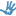 Use a calendar to identify the date and determine the number of days in each month (VCMMG119)Tell time to the quarter-hour, using the language of 'past' and 'to' (VCMMG117)Name and order months and seasons (VCMMG118)Use a calendar to identify the date and determine the number of days in each month (VCMMG119)Tell time to the quarter-hour, using the language of 'past' and 'to' (VCMMG117)Name and order months and seasons (VCMMG118)Use a calendar to identify the date and determine the number of days in each month (VCMMG119)Achievement standard (excerpt in bold)Achievement standard (excerpt in bold)Achievement standard (excerpt in bold)Level 1Level 2Level 3Students use informal units of measurement to order objects based on length, mass and capacity. They tell time to the half-hour and explain time durations. Students describe two-dimensional shapes and three-dimensional objects. They use the language of distance and direction to move from place to place.Students order shapes and objects, using informal units for a range of measures. They tell time to the quarter hour and use a calendar to identify the date, days, weeks and months included in seasons and other events. Students draw two-dimensional shapes, specify their features and explain the effects of one-step transformations. They recognise the features of three-dimensional objects. They interpret simple maps of familiar locations.Students use metric units for length, area, mass and capacity. They tell time to the nearest minute. Students identify symmetry in natural and constructed environments. They use angle size as a measure of turn in real situations and make models of three-dimensional objects. Students match positions on maps with given information and create simple maps.ActivitiesProficienciesFurther introduce analogue time, including quarter to and quarter pastIntroduce, in order, the months and seasonsDescribe the features of calendars and how to use calendarsLink events to months, seasons and dates on a calendarFluency in describing and comparing time durationsUnderstanding through connecting the measurement of time to tools such as clocks and calendarsProblem solving by interpreting calendars to identify how many Mondays are in the month, which day of the week the next month will start on, etc.Reasoning about how hours, days, weeks, months, seasons and years relate to each otherConsidering different levelsLevel 1Students who are working at this level could:Describing the duration of familiar situations such as ‘how long is it until we next come to school?’Level 3Students who are working at this level could:Investigate and report on the seasons used by Aboriginal people, comparing them to those used in Western society and recognising the connection to weather patterns.Assessment ideasStudents:Make a calendar for their birthday month, marking all important features such as days of the week, dates, 30 or 31 days, etc.ResourcesFUSEWhat's in a Year?IlluminationsThe Grouchy LadybugAMSIDevelopment of Time Concepts (Module)NotesTopic 2.2.1  Recognising and Representing Multiplication and Division Topic 2.2.1  Recognising and Representing Multiplication and Division Topic 2.2.1  Recognising and Representing Multiplication and Division Strand: Number and AlgebraSub-strand: Number and Place Value Recommended teaching time: 3 weeksMapping to F–10 curriculum in VictoriaMapping to F–10 curriculum in VictoriaMapping to F–10 curriculum in VictoriaContent descriptionsContent descriptionsContent descriptionsRecognise and represent multiplication as repeated addition, groups and arrays (VCMNA108)Recognise and represent division as grouping into equal sets and solve simple problems using these representations  (VCMNA109)Apply repetition in arithmetic operations, including multiplication as repeated addition and division as repeated subtraction (VCMNA114)Recognise and represent multiplication as repeated addition, groups and arrays (VCMNA108)Recognise and represent division as grouping into equal sets and solve simple problems using these representations  (VCMNA109)Apply repetition in arithmetic operations, including multiplication as repeated addition and division as repeated subtraction (VCMNA114)Recognise and represent multiplication as repeated addition, groups and arrays (VCMNA108)Recognise and represent division as grouping into equal sets and solve simple problems using these representations  (VCMNA109)Apply repetition in arithmetic operations, including multiplication as repeated addition and division as repeated subtraction (VCMNA114)Achievement standard (excerpt in bold)Achievement standard (excerpt in bold)Achievement standard (excerpt in bold)Level 1Level 2Level 3Students count to and from 100 and locate these numbers on a number line. They partition numbers using place value and carry out simple additions and subtractions, using counting strategies. Students recognise Australian coins according to their value. They identify representations of one half. Students describe number sequences resulting from skip counting by 2s, 5s and 10s. They continue simple patterns involving numbers and objects with and without the use of digital technology.Students count to and from, and order numbers up to 1000. They perform simple addition and subtraction calculations, using a range of strategies. They find the total value of simple collections of Australian notes and coins. Students represent multiplication and division by grouping into sets and divide collections and shapes into halves, quarters and eighths. They recognise increasing and decreasing number sequences involving 2s, 3s, 5s and 10s, identify the missing element in a number sequence, and use digital technology to produce sequences by constant addition.Students count and order numbers to and from 10 000. They recognise the connection between addition and subtraction, and solve problems using efficient strategies for multiplication with and without the use of digital technology. Students recall addition and multiplication facts for single-digit numbers. They represent money values in various ways and correctly count out change from financial transactions. Students model and represent unit fractions for halves, thirds, quarters, fifths and eighths, and multiples of these up to one. They classify numbers as either odd or even, continue number patterns involving addition or subtraction, and explore simple number sequences based on multiples.ActivitiesProficienciesRepresent multiplication as arrays and recognising that knowing how many in each row and how many rows gives the total for the setLink rows of and groups of to skip countingRepresent division using materials to make equal shares (division as shared between – partition) and to make equal quotas (division as how many – quotation)Connect multiplication and divisionUse technology to construct a sequence of numbers based on constant addition or subtraction from a given starting valueShare a set of objects equally between a small number of groupsFluency in skip counting and linking this to multiplication and division situationsUnderstanding identifying and describing the relationship between multiplication and divisionProblem solving by making models and using number sentences that represent problem situations,Reasoning includes using known facts to derive strategies for unfamiliar calculations, and comparing and contrasting related models of operationsConsidering different levelsLevel 1Students who are working at this level could:Recognise and represent multiplication as repeated addition.Level 3Students who are working at this level could:Use strategies to recall the multiplication and related division facts for the twos, threes, fives and tens.Assessment ideasStudents:Students write a multiplication equation as a repeated addition, write a number sentence or story to match, draw a picture representing the equation, and draw an array to represent the equationAs above, but for division.ResourcesFUSEGobbling GoblinsThe ArrayAMSIMultiplication and Division (Module)NZ MathsMultiplication StoriesNotesTopic 2.2.2 Measuring Mass, Volume and CapacityTopic 2.2.2 Measuring Mass, Volume and CapacityTopic 2.2.2 Measuring Mass, Volume and CapacityStrand: Measurement and Geometry Sub-strands: Using Units of Measurement   Recommended teaching time: 3 weeksMapping to F–10 curriculum in VictoriaMapping to F–10 curriculum in VictoriaMapping to F–10 curriculum in VictoriaContent descriptionsContent descriptionsContent descriptionsCompare and order several shapes and objects based on length, area, volume and capacity using appropriate uniform informal units (VCMMG115)Compare masses of objects using balance scales (VCMMG116)Compare and order several shapes and objects based on length, area, volume and capacity using appropriate uniform informal units (VCMMG115)Compare masses of objects using balance scales (VCMMG116)Compare and order several shapes and objects based on length, area, volume and capacity using appropriate uniform informal units (VCMMG115)Compare masses of objects using balance scales (VCMMG116)Achievement standard (excerpt in bold)Achievement standard (excerpt in bold)Achievement standard (excerpt in bold)Level  1Level 2Level 3Students use informal units of measurement to order objects based on length, mass and capacity. They tell time to the half-hour and explain time durations. Students describe two-dimensional shapes and three-dimensional objects. They use the language of distance and direction to move from place to place.Students order shapes and objects, using informal units for a range of measures. They tell time to the quarter hour and use a calendar to identify the date, days, weeks and months included in seasons and other events. Students draw two-dimensional shapes, specify their features and explain the effects of one-step transformations. They recognise the features of three-dimensional objects. They interpret simple maps of familiar locations.Students use metric units for length, area, mass and capacity. They tell time to the nearest minute. Students identify symmetry in natural and constructed environments. They use angle size as a measure of turn in real situations and make models of three-dimensional objects. Students match positions on maps with given information and create simple maps.ActivitiesProficienciesAttend to the attributes informally, e.g. How much to fill the inside space of an object either with solid cubes (volume) or liquid (capacity); How much does this weigh?Compare and order objects based on volume or capacity by attending to height, width and length rather than height or length onlyInvestigate objects that have the same volume or capacity but look differentCompare and estimate mass by hefting with hands and then using balance scalesUnderstand that if A is heavier than B and B is heavier than C then C will be lighter than A (transitivity)Fluency includes using informal units iteratively to compare measurementsUnderstanding includes connecting the attributes of length, height and width when estimating volume and capacityProblem solving involving authentic problems with volume, capacity and massReasoning that objects can look different but have the same volume or capacity; when comparing three or more objects (transitive reasoning)Considering different levelsLevel 1Students who are working at this level could:Lift to compare the mass of objects using words, for example, heavier, lighter, sameMeasure the capacity of containers using uniform material, for example cups or buckets.Level 3Students who are working at this level could:Recognise and use grams and kilograms, and millilitres and litres.Assessment ideasStudents:Compare, and estimate the order of the volumes of three or four lunchboxes, and justify their estimations; students then measure the volume of each lunchbox to check estimations; they record any surprises or explain why they their estimations were correct.ResourcesFUSENonstandard Measurement – Sid The Science KidMeasuring Familiar ThingsSwirkVolumeMassNotesTopic 2.2.3 Asking Questions, and Collecting, Showing and Interpreting Data Topic 2.2.3 Asking Questions, and Collecting, Showing and Interpreting Data Topic 2.2.3 Asking Questions, and Collecting, Showing and Interpreting Data Strand: Statistics and Probability Sub-strand: Data Representation and InterpretationRecommended teaching time: 2 weeksMapping to F–10 curriculum in VictoriaMapping to F–10 curriculum in VictoriaMapping to F–10 curriculum in VictoriaContent descriptionsContent descriptionsContent descriptionsIdentify a question of interest based on one categorical variable. Gather data relevant to the question (VCMSP126)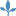 Collect, check and classify data  (VCMSP127)	Create displays of data using lists, table and picture graphs and interpret them  (VCMSP128)Identify a question of interest based on one categorical variable. Gather data relevant to the question (VCMSP126)Collect, check and classify data  (VCMSP127)	Create displays of data using lists, table and picture graphs and interpret them  (VCMSP128)Identify a question of interest based on one categorical variable. Gather data relevant to the question (VCMSP126)Collect, check and classify data  (VCMSP127)	Create displays of data using lists, table and picture graphs and interpret them  (VCMSP128)Achievement standard (excerpt in bold)Achievement standard (excerpt in bold)Achievement standard (excerpt in bold)Level 1Level 2Level 3Students describe data displays. They ask questions to collect data and draw simple data displays. Students classify outcomes of simple familiar events.Students collect data from relevant questions to create lists, tables and picture graphs with and without the use of digital technology. They interpret data in context. Students use everyday language to describe outcomes of familiar events.Students carry out simple data investigations for categorical variables. They interpret and compare data displays. Students conduct chance experiments, list possible outcomes and recognise variations in results.ActivitiesProficienciesInvolve students in a whole-class data collection and representation process, from formulating questions to representing results and interpreting these resultsIntroduce various ways of representing data including lists, tables and picture graphs, and compare these representationsInterpret data displays and evaluate the accuracy and clarity of the displayUse technology to create graphsFluency includes recognising the features of graphsUnderstanding that the way data is represented can affect the interpretation of this dataProblem solving to find effective ways to gather and represent dataReasoning by creating and interpreting simple representations of dataConsidering different levelsLevel 1Students who are working at this level could:Represent data with objects and drawings where one object or drawing represents one data value, and describe the display.Level 3Students who are working at this level could:As below (Assessment ideas) but uncluding a process of question refinementAs below (Assessment ideas) but in relation to an issue.Assessment ideasStudents:Plan, implement and evaluate the collection and representation of data about a question of interest.ResourcesFUSETallying Up Favourite FoodsUsing Data About Favourite FoodsIlluminationsUp on Top: Generating Bar GraphsnRichIf the World Were a VillageNotesTopic 2.2.4 Halves, Quarters and Eighths of Wholes and Groups Topic 2.2.4 Halves, Quarters and Eighths of Wholes and Groups Topic 2.2.4 Halves, Quarters and Eighths of Wholes and Groups Strand: Number and Algebra  Sub-strand: Fractions and Decimals Recommended teaching time: 2 weeksMapping to F–10 curriculum in VictoriaMapping to F–10 curriculum in VictoriaMapping to F–10 curriculum in VictoriaContent descriptionsContent descriptionsContent descriptionsRecognise and interpret common uses of halves, quarters and eighths of shapes and collections (VCMNA110)Recognise and interpret common uses of halves, quarters and eighths of shapes and collections (VCMNA110)Recognise and interpret common uses of halves, quarters and eighths of shapes and collections (VCMNA110)Achievement standard (excerpt in bold)Achievement standard (excerpt in bold)Achievement standard (excerpt in bold)Level 1Level 2Level 3Students count to and from 100 and locate these numbers on a number line. They partition numbers using place value and carry out simple additions and subtractions, using counting strategies. Students recognise Australian coins according to their value. They identify representations of one half. Students describe number sequences resulting from skip counting by 2s, 5s and 10s. They continue simple patterns involving numbers and objects with and without the use of digital technology.Students count to and from, and order numbers up to 1000. They perform simple addition and subtraction calculations, using a range of strategies. They find the total value of simple collections of Australian notes and coins. Students represent multiplication and division by grouping into sets and divide collections and shapes into halves, quarters and eighths. They recognise increasing and decreasing number sequences involving 2s, 3s, 5s and 10s, identify the missing element in a number sequence, and use digital technology to produce sequences by constant addition.Students count and order numbers to and from 10 000. They recognise the connection between addition and subtraction, and solve problems using efficient strategies for multiplication with and without the use of digital technology. Students recall addition and multiplication facts for single-digit numbers. They represent money values in various ways and correctly count out change from financial transactions. Students model and represent unit fractions for halves, thirds, quarters, fifths and eighths, and multiples of these up to one. They classify numbers as either odd or even, continue number patterns involving addition or subtraction, and explore simple number sequences based on multiples.ActivitiesProficienciesNote that fractions are equal part of a whole, either of a shape or of a collectionNote that halves, quarters and eighths relate to each other because they can be made by repeated halving (e.g. half a half to get a quarter, half a quarter to get an eighth)Note that halves, quarters and eighths relate to sharing or dividing evenlyNote that the number of shares required relates to the size of the piece each will receive, e.g. if four people share one lamington, each will receive one quarterIntroduce rectangular, linear or square models as the best to use as these are easier to accurately divide than circular modelsFluency in recognising halves, quarter and eighthsUnderstanding the relationship between the whole and the fractionProblem solving using fractions of halves, quarters or eighths in everyday sharing situationsReasoning about how a half of a shape relates to half of a group (e.g.)Considering different levelsLevel 1Students who are working at this level could:Recognise and interpret common uses of halves, and that halves can be halved (quarters) and that quarters can be halved again (eighths)Level 3Students who are working at this level could:Model and represent unit fractions including ½, 1/3, ¼ and 1/5 and their multiples to a complete whole.Assessment ideasStudents:Identify and write up a practical situation where a fraction (half, quarter and eighth) might occur and draw the fraction as part of a whole shape and part of a group.ResourcesFUSECut and Find ActivitiesAlien FractionsTop DrawerFractionsSwirkEveryday Halves and QuartersNotesTopic 2.2.5 Describing 2D Shapes and Transformations  Topic 2.2.5 Describing 2D Shapes and Transformations  Topic 2.2.5 Describing 2D Shapes and Transformations  Strand: Measurement and GeometrySub-strand: ShapeRecommended teaching time: 2 weeksMapping to F–10 curriculum in VictoriaMapping to F–10 curriculum in VictoriaMapping to F–10 curriculum in VictoriaContent descriptionsContent descriptionsContent descriptionsDescribe and draw two-dimensional shapes, with and without digital technologies (VCMMG120)Describe and draw two-dimensional shapes, with and without digital technologies (VCMMG120)Describe and draw two-dimensional shapes, with and without digital technologies (VCMMG120)Achievement standard (excerpt in bold)Achievement standard (excerpt in bold)Achievement standard (excerpt in bold)Level 1Level 2Level 3Students use informal units of measurement to order objects based on length, mass and capacity. They tell time to the half-hour and explain time durations. Students describe two-dimensional shapes and three-dimensional objects. They use the language of distance and direction to move from place to place.Students order shapes and objects, using informal units for a range of measures. They tell time to the quarter hour and use a calendar to identify the date, days, weeks and months included in seasons and other events. Students draw two-dimensional shapes, specify their features and explain the effects of one-step transformations. They recognise the features of three-dimensional objects. They interpret simple maps of familiar locations.Students use metric units for length, area, mass and capacity. They tell time to the nearest minute. Students identify symmetry in natural and constructed environments. They use angle size as a measure of turn in real situations and make models of three-dimensional objects. Students match positions on maps with given information and create simple maps.ActivitiesProficienciesDraw 2D shapes with some accuracy, e.g. squares, rectangles, triangles, kites, rhombuses and circlesDescribe the properties of 2D shapes using language such as sides, corners, curved or straightPredict the effect of a slide or a flip on a shape, then check using materialsUse the terms “half turn” and “quarter turn” accurately and demonstrate what these meanFluency in naming 2D shapes using the properties of these shapesUnderstanding that slides and flips can change how some shapes look but do not change their nameProblem solving by matching transformations with their original shapeReasoning by visualising the effect of slides, flips and half and quarter turnsConsidering different levelsLevel 1Students who are working at this level could:Describe simple shapes using everyday words such as 'corners'Level 3Students who are working at this level could:Use technology to draw simple and more complex two-dimensional shapes and describe key features Assessment ideasStudents:Write clues for a “What am I?” for 2D shapes; they must include all important properties of each shapeDescribe a path or route using the terms “half turn” and “quarter turn” accuratelyResourcesFUSEDiagramsShape Sorter: PolygonsSwirkFlips, Slides and TurnsiTunesBee-Bot AppnRichTurning ManNotesTopic 2.2.6 Finding a Missing Element   Topic 2.2.6 Finding a Missing Element   Topic 2.2.6 Finding a Missing Element   Strand: Number and Algebra Sub-strand: Patterns and AlgebraRecommended teaching time: 2 weeksMapping to F–10 curriculum in VictoriaMapping to F–10 curriculum in VictoriaMapping to F–10 curriculum in VictoriaContent descriptionsContent descriptionsContent descriptionsDescribe patterns with numbers and identify missing elements (VCMNA112)Describe patterns with numbers and identify missing elements (VCMNA112)Describe patterns with numbers and identify missing elements (VCMNA112)Achievement standard (excerpt in bold)Achievement standard (excerpt in bold)Achievement standard (excerpt in bold)Level 1Level 2Level 3Students count to and from 100 and locate these numbers on a number line. They partition numbers using place value and carry out simple additions and subtractions, using counting strategies. Students recognise Australian coins according to their value. They identify representations of one half. Students describe number sequences resulting from skip counting by 2s, 5s and 10s. They continue simple patterns involving numbers and objects with and without the use of digital technology.Students count to and from, and order numbers up to 1000. They perform simple addition and subtraction calculations, using a range of strategies. They find the total value of simple collections of Australian notes and coins. Students represent multiplication and division by grouping into sets and divide collections and shapes into halves, quarters and eighths. They recognise increasing and decreasing number sequences involving 2s, 3s, 5s and 10s, identify the missing element in a number sequence, and use digital technology to produce sequences by constant addition.Students count and order numbers to and from 10 000. They recognise the connection between addition and subtraction, and solve problems using efficient strategies for multiplication with and without the use of digital technology. Students recall addition and multiplication facts for single-digit numbers. They represent money values in various ways and correctly count out change from financial transactions. Students model and represent unit fractions for halves, thirds, quarters, fifths and eighths, and multiples of these up to one. They classify numbers as either odd or even, continue number patterns involving addition or subtraction, and explore simple number sequences based on multiples.ActivitiesProficienciesInterpret patterns by identifying by how much the numbers are changing; look for repeated elements of change, e.g. numbers increasing by 3Investigate features of number patterns resulting from adding twos, fives or 10sFind unknown numbers in a range of number patternsFluency in skip counting by 10s, 5s, 2s then other numbersUnderstanding that number patterns must have a repeated elementProblem solving to find the missing numbers in a pattern by identifying the pattern and using the other numbers in the patternReasoning by explaining the pattern of a particular number pattern and proving this by finding unknown numbersConsidering different levelsLevel 1Students who are working at this level could:Investigate patterns in the number system, such as the occurrence of a particular digit in the numbers to 100Level 3Students who are working at this level could: Identify and write the rules for existing number patterns, then create their own rules and pattern.Assessment ideasStudents:Find the missing number in a variety of number patterns, both forward and backwards, and describe what the pattern is for the sequence.ResourcesFUSENumber Trains: Patterns (Teacher Guide)nRichDomino PatternsNotesTopic 2.2.7 Mapping and Giving Directions Topic 2.2.7 Mapping and Giving Directions Topic 2.2.7 Mapping and Giving Directions Strand: Measurement and Geometry Sub-strand: Location and TransformationRecommended teaching time: 2 weeksMapping to F–10 curriculum in VictoriaMapping to F–10 curriculum in VictoriaMapping to F–10 curriculum in VictoriaContent descriptionsContent descriptionsContent descriptionsInterpret simple maps of familiar locations and identify the relative positions of key features (VCMMG122)Interpret simple maps of familiar locations and identify the relative positions of key features (VCMMG122)Interpret simple maps of familiar locations and identify the relative positions of key features (VCMMG122)Achievement standard (excerpt in bold)Achievement standard (excerpt in bold)Achievement standard (excerpt in bold)Level 1Level 2Level 3Students use informal units of measurement to order objects based on length, mass and capacity. They tell time to the half-hour and explain time durations. Students describe two-dimensional shapes and three-dimensional objects. They use the language of distance and direction to move from place to place.Students order shapes and objects, using informal units for a range of measures. They tell time to the quarter hour and use a calendar to identify the date, days, weeks and months included in seasons and other events. Students draw two-dimensional shapes, specify their features and explain the effects of one-step transformations. They recognise the features of three-dimensional objects. They interpret simple maps of familiar locations.Students use metric units for length, area, mass and capacity. They tell time to the nearest minute. Students identify symmetry in natural and constructed environments. They use angle size as a measure of turn in real situations and make models of three-dimensional objects. Students match positions on maps with given information and create simple maps.ActivitiesProficienciesInterpret a school map or a map of the local area Identify that maps give a bird’s eye view of a location and are not a picture of that placeFind landmarks and describe their position; describe the position of other key features such as parks or playgroundsCreate simple maps of familiar locations such as the classroom, the playground, students’ bedrooms or houses; in each case, identify key featuresDescribe a simple route using a map of a familiar place, such as an obstacle course through the playground, using location words such as left and right, distance (e.g. ten steps), and position such as beside, between, under, over, through, etc.Fluency in identifying left and rightUnderstanding that maps have a purpose which necessitates a bird’s eye view, accuracy of the placement of landmarks and representing permanent features onlyProblem solving to describe a route using appropriate language and accurate mapsReasoning by explaining the purpose of maps as opposed to pictures (e.g.)Considering different levelsLevel 1Students who are working at this level could:Give and follow directions to familiar locations.Level 3Students who are working at this level could: As below (Assessment ideas), but add a grid overlay; they write a description of a simple route through this map with reference to grid positions.Assessment ideasStudents:Using a map of a familiar location such as the school, and mark in the position of familiar landmarks or features; they write a description of a simple route through this map with reference to the relative positions of key features.ResourcesFUSEPirate Treasure Hunt: Eight ChallengesTreasure HuntDepartment of Education and Training (NSW)Space and Geometry for PrimarySwirkPositionIlluminationsTurtle PondNotesTopic 2.2.8 Describe 3D Shapes  Topic 2.2.8 Describe 3D Shapes  Topic 2.2.8 Describe 3D Shapes  Strand: Measurement and GeometrySub-strand: ShapeRecommended teaching time: 2 weeksMapping to F–10 curriculum in VictoriaMapping to F–10 curriculum in VictoriaMapping to F–10 curriculum in VictoriaContent descriptionsContent descriptionsContent descriptionsDescribe the features of three-dimensional objects (VCMMG121)Describe the features of three-dimensional objects (VCMMG121)Describe the features of three-dimensional objects (VCMMG121)Achievement standard (excerpt in bold)Achievement standard (excerpt in bold)Achievement standard (excerpt in bold)Level 1Level 2Level 3Students use informal units of measurement to order objects based on length, mass and capacity. They tell time to the half-hour and explain time durations. Students describe two-dimensional shapes and three-dimensional objects. They use the language of distance and direction to move from place to place.Students order shapes and objects, using informal units for a range of measures. They tell time to the quarter hour and use a calendar to identify the date, days, weeks and months included in seasons and other events. Students draw two-dimensional shapes, specify their features and explain the effects of one-step transformations. They recognise the features of three-dimensional objects. They interpret simple maps of familiar locations.Students use metric units for length, area, mass and capacity. They tell time to the nearest minute. Students identify symmetry in natural and constructed environments. They use angle size as a measure of turn in real situations and make models of three-dimensional objects. Students match positions on maps with given information and create simple maps.ActivitiesProficienciesIntroduce student to the language of 3D shapes – faces, edges, corners (as distinct from 2D shapes)Identify common 3D shapes, such as spheres, cubes, cones, and cylindersCreate 3D shapes and describe them using appropriate languageFluency in recognising important features of 3D shapesUnderstanding that the features of a 3D shape names the shapeProblem solving to create 3D shapes with the appropriate featuresReasoning through explaining the features of 3D shapes and how they are similar or different to each otherConsidering different levelsLevel 1Students who are working at this level could:Describe simple shapes using everyday words such as 'edges' and 'faces'Level 3Students who are working at this level could: Use technology to draw three-dimensional shapes including prisms and pyramids, and describe key features.Assessment ideasStudents:Write clues for a “What am I?” for 3D shapes; they must include all important properties of each shapeMake models of 3D shapes from playdough or matchsticks.ResourcesFUSEFace Painter: Finding Faces 1Count and Compare Sides, Edges, Faces and VerticesIlluminationsGeometric SolidsMathsbuilder3D Space WorksheetsNotes